Szeretettel meghívjuk Önt és kedves családjáta Kontrasztok Alapfokú Művészeti Iskola diákjainak fafúvós tanszaki hangversenyére, mely 2018. február 13-án, kedden 17 00 órai kezdettel kerül megrendezésre azBánki Donát Utcai Általános Iskola aulájában.(7633 Pécs, Bánki Donát u. 2.)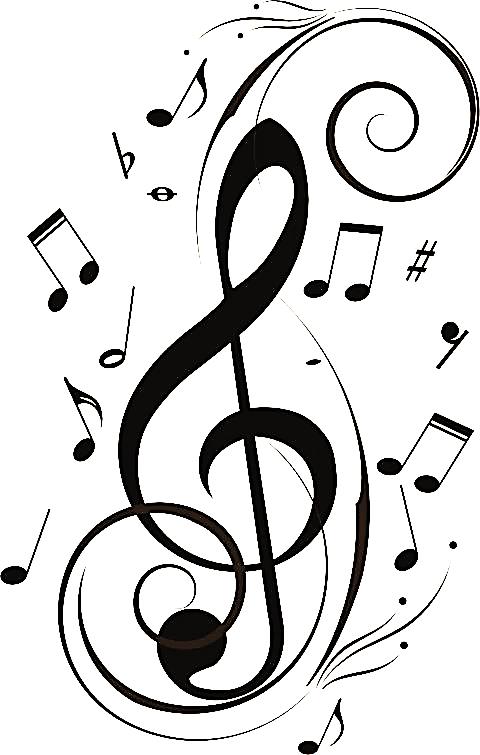 	 Műsor:Csuti Alexandra1	Gólya,gólya,gilice	furulyaek2Mayer Olivér2	Saját dal	furulyaek2Rózsa Richárd Kristóf2	Magyar tánc	furulyaek2Horváth Virág Mercédesz1	Praetorius: Gavotte				furulyaek2Csirke Réka2	Saját dal	furulya1Dick Zoltán3	Német tánc					szaxofon2Rónai Luca3	Dancla: Romance				klarinét5 Bozó Mercédesz2	Gluck: Boldog lelkek tánca   			fuvola2Borhidi Alícia6	Smetana: Moldva				fuvola2	Mozart: 6 Duettből az 5Fetter Dénes János2	Koszenko: Scherzino   			fuvola3	Bognár Panna Eszter6	Duick: Ária Péternek				fuvola4Egri Zsófia1	Köhler: G-dúr etűd				fuvola4	Popp: Spanyol tánc	Csirke Míra4	Köhler C dur etűd				fuvola4	Popp: Magyar tánc	Mátés Anna5	E.Köhler : C-dúr etűd				fuvola4	W.Popp : Spanyol tánc Kocsis Fanni6 	Barraine: Elégia és Rondo			fuvola7Sóvári Zsuzsanna	J. Demersseman: Kis fantázia 		fuvola	a Velencei karnevál témájáraKővári Dóra 	Bizet: Carmen-fantázia			fuvolaFejér Eleonóra	Felkészítő tanárok:              Czigler Gabriella, Fejér Eleonóra1, Kéri Gerzson, Kővári Dóra2, Laduver Mihály3,                                             László Virág4, Pusztai Diána5, Sóvári Zsuzsanna6	 